Администрация муниципального образования «Город Астрахань»РАСПОРЯЖЕНИЕ24 июля 2020 № 1316-р«О временном ограничении дорожного движения на время проведения мероприятий, посвященных Дню Военно-Морского флота России»В соответствии с Федеральными законами «Об общих принципах организации местного самоуправления в Российской Федерации», «Об автомобильных дорогах и о дорожной деятельности в Российской Федерации» и о внесении изменений в отдельные законодательные акты Российской Федерации, «О безопасности дорожного движения», Законом Астраханской области «О случаях установления временных ограничения или прекращения движения транспортных средств по автомобильным дорогам регионального или межмуниципального, местного значения в границах населенных пунктов», постановлением Правительства Астраханской области от 16.03.2012 № 86-П «О Порядке осуществления временных ограничения или прекращения движения транспортных средств по автомобильным дорогам регионального или межмуниципального, местного значения в Астраханской области», Уставом муниципального образования «Город Астрахань», в связи с проведением мероприятий, посвященных Дню Военно-Морского флота России:1. Ввести временное ограничение дорожного движения 26.07.2020 с 16:00 до 21.00 по ул. Куйбышева от д. 101 «А» по ул. Куйбышева до д. 103 по ул. Чехова.2. Ввести временное ограничение остановки и стоянки частного автотранспорта 26.07.2020 с 14:00 до 21.00 по ул. Куйбышева от д. 101 «А» по ул. Куйбышева до д. 103 по ул. Чехова.3. Управлению по коммунальному хозяйству и благоустройству администрации муниципального образования «Город Астрахань» в течение семи дней со дня принятия настоящего распоряжения администрации муниципального образования «Город Астрахань» направить его в адрес УГИБДД УМВД России по Астраханской области.4. Управлению информационной политики администрации муниципального образования «Город Астрахань» опубликовать настоящее распоряжение администрации муниципального образования «Город Астрахань» в средствах массовой информации и разместить на официальном сайте администрации муниципального образования «Город Астрахань».5. Контроль за исполнением настоящего распоряжения администрации муниципального образования «Город Астрахань» возложить на начальника управления по коммунальному хозяйству и благоустройству администрации муниципального образования «Город Астрахань».И.о. главы администрации М.Н. ПермяковаСхема расположения технических средств организации дорожного движения, на время на время проведения мероприятий, посвященных Дню Военно-Морского флота России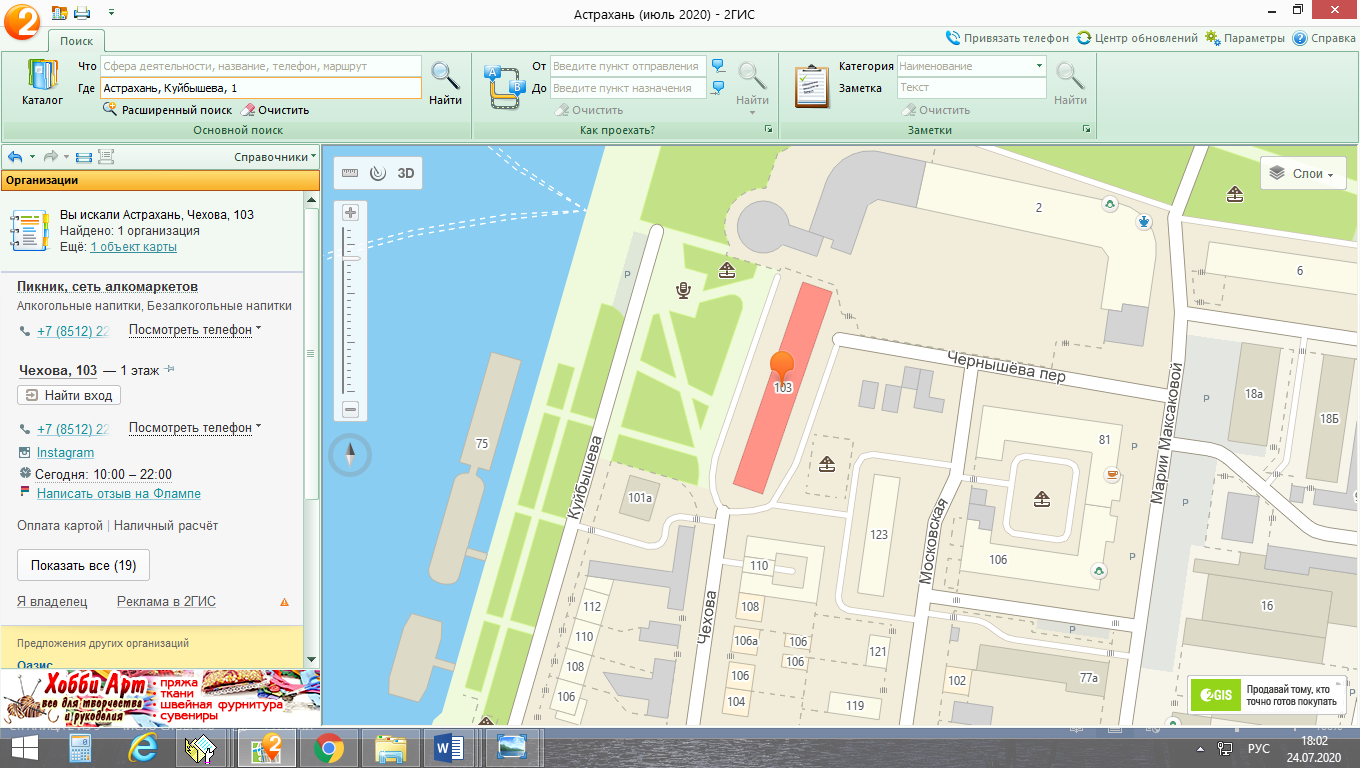 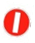 Начальник управления по коммунальному хозяйству и благоустройству администрации муниципального образования «Город Астрахань»____________В.М. БакуменкоУтверждена распоряжением администрации муниципального образования «Город Астрахань»от______________№__________